TartalomjegyzékBevezetésI.	KÖRNYEZETI ELEMEK ÁLLAPOTAI.1.	Természeti környezet állapotaTermészetvédelmi szempontból értékes területek leírása, jellemzéseTermészetvédelmi területek állapotára ható tényezőkIntézkedésekTovábbi javasolt feladatokI.2.	Épített zöldfelületek állapotaA zöldfelületi rendszer állapotának leírása, jellemzéseA zöldfelületi rendszer állapotát befolyásoló tényezőkZöldfelület-védelmi intézkedésekTovábbi javasolt feladatokI.3.	TalajállapotTalajállapot leírása, jellemzéseIntézkedésekTovábbi javasolt feladatokI.4.	Vizek állapotaVizek állapotának leírása, jellemzéseFelszíni és felszín alatti vizek állapotára ható tényezők, okokIntézkedésekI.5.	Klimatikus viszonyokA városklíma állapotának leírása, jellemzéseA városklíma állapotának okai, hatótényezőiA budapestiek véleménye a klímatikus viszonyokrólKlímavédelmi intézkedésekTovábbi javasolt feladatokI.6.	LevegőminőségLevegőminőség leírása, jellemzéseA légszennyezettség környezet-egészségügyi hatásai, kockázataiLevegőminőség okai, hatótényezőiA budapestiek véleménye a levegőminőségrőlIntézkedésekTovábbi javasolt feladatokI.7.	ZajterhelésZaj- és rezgésterhelési viszonyok leírása, jellemzéseZaj- és rezgésterhelési viszonyok okai, hatótényezőiA budapestiek véleménye a zajterhelésrőlZajvédelmi intézkedésekTovábbi javasolt feladatokII.	Környezet állapotát befolyásoló tényezőkII.1.	Épített környezetII.2.	EnergiagazdálkodásEnergiagazdálkodás leírása, jellemzéseIntézkedésekTovábbi javasolt feladatokII.3.	Közlekedés- és szállításszervezésA közlekedési jellemzők leírása, ismertetéseA budapestiek véleménye a közlekedésrőlIntézkedésekTovábbi javasolt feladatokII.4.	Gazdasági tevékenységGazdasági tevékenység, integrált szennyezés- és katasztrófahelyzet megelőzésIntézkedésekTovábbi javasolt feladatokII.5.	Árvízvédelem, ivóvízellátás, szennyvízkezelés és csapadékvíz-gazdálkodásVízjárás, árvízvédelemIvóvízellátás, szennyvízkezelés és csapadékvíz-gazdálkodás leírása, jellemzéseA budapestiek véleménye a …IntézkedésekTovábbi javasolt feladatokII.6.	HulladékgazdálkodásHulladékgazdálkodás leírása, jellemzéseA budapestiek véleménye a hulladékgazdálkodásrólIntézkedésekTovábbi javasolt feladatokII.7.	Zöldfelület-gazdálkodásZöldfelület-gazdálkodás leírása, jellemzéseA budapestiek véleménye a zöldfelület-gazdálkodásrólIntézkedésekTovábbi javasolt feladatokII.8.	Közterületek tisztántartásaKözterületek tisztántartásának leírása, jellemzéseA budapestiek véleménye a közterületek tisztaságárólIntézkedésekTovábbi javasolt feladatokII.9.	Környezeti nevelés, tájékoztatás, szemléletformálásA lakosság környezettudatosságaKörnyezeti nevelést, tájékoztatást és a társadalmi részvételt célzó intézkedésekTovábbi javasolt feladatokII.10. TársadalomTársadalmi folyamatok leírása, jellemzéseTársadalmi mechanizmusokkal összefüggő természeti környezeti problémák okai, hatótényezőiIntézkedésekIII.	Környezeti program végrehajtásának nyomonkövetéseImpresszumMegbízóBudapest Főváros Önkormányzata
Főpolgármesteri Hivatal
Klíma- és Környezetügyi FőosztályÁmon Ada főosztályvezetőTémafelelős a Megbízó részéről:Molnár Zsolt szakmai főtanácsadó, osztályvezető (szerkesztés)SzerzőkBudapest Főváros Városépítési Tervező Kft.Tatai Zsombor okl. tájépítészmérnökZétényi Dávid okl. tájépítészmérnök, ipari környezeti szakmérnökNiedetzky Andrea okl. tájépítészmérnökSzőke Balázs okl. tájépítészmérnökBódi-Nagy Anasztázia okl. tájépítészmérnökFrits Barbara okl. tájépítészmérnökPogány Aurél okl. kertészmérnök, táj- és kertépítész, okl. táj-, környezetrendezési szakmérnökOrosz István okl. villamosmérnök, mérnök-közgazdász, energia szakági tervezőSzabó Krisztián okl. építőmérnök, víziközmű tervezőBecsák Péter okl. építőmérnök, közlekedés tervezőSzakértőkDr. Pálvölgyi Tamás CSc. tanszékvezető egyetemi docens, 
Budapesti Műszaki és Gazdaságtudományi Egyetem, Környezetgazdaságtan TanszékProf. Dr. Koncsos László tanszékvezető egyetemi tanár, 
Budapesti Műszaki és Gazdaságtudományi Egyetem, Vízi Közmű és Környezetmérnöki TanszékProf. Dr. Szirmai Viktória DSc. kutatóprofesszor, 
MTA Társadalomtudományi Kutatóközpont, Szociológiai IntézetMolnár Zsolt szakmai főtanácsadó, Főpolgármesteri Hivatal, Klíma- és Környezetügyi Főosztály (levegőtisztaság-védelem)Külön köszönet:a fővárosi közszolgáltató szervezetek és az állami adatszolgáltatók, a Magyar Energetikai és Közmű-szabályozási Hivatal, a Nemzeti Népegészségügyi Központ, az Országos Meteorológiai Szolgálat és az Országos Vízügyi Főigazgatóság közreműködéséért.BevezetésA környezet állapotváltozását ma leggyakrabban az éghajlatváltozással azonosítják. Látni kell azonban, hogy a környezetállapotban történő változások átfogó szerkezeti változásokhoz köthetők, olyanokhoz, mint a bio- és geokémiai ciklusukat meghatározó anyag és energiatranszportok ember általi befolyásolása.A környezet állapotát a rendszer-szerkezetben bekövetkező változások határozzák meg, amelyek a környezetet érő terhelésekből származnak. A környezetet érhetik a rendszeren kívüli, és a rendszeren belül keletkezett változások is. Jelenleg úgy tűnik, hogy a változások okát a rendszeren belül, az emberi tevékenységekből származó terhelésekben kell keresni. Az ember által létrehozott terhelések nagyon sokfélék, de minden terhelés besorolható három fő terheléstípusba. Ezek: a természeti erőforrások megújulási ütemén túli felhasználása, a természetes élőhelyek átalakítása (reverzibilis) vagy megszüntetése (irreverzibilis), és a környezetbe történő kibocsátások.Ez a három terhelési mód nem választható el egymástól. Amikor erőforrásokat használunk fel, akkor értelemszerűen természetes élőhelyeket is igénybe veszünk, és egyben szennyező anyagokat is kibocsátunk a környezetbe. Természetes teret sem lehet úgy igénybe venni, hogy ne kellene hozzá valamilyen erőforrás, és ha kell, akkor ne keletkezne kibocsátás. A környezeti kibocsátások is elválaszthatatlanok az erőforrások és a természetes élőhelyek minőségétől. A kibocsátások ugyanis szerkezeti változásokat hoznak létre a környezetben, ezáltal megváltoztatják a bio- és geokémiai ciklusokat, és a természeti erőforrások újratermelődési ütemét, lehetőségét. A környezetbe kijuttatott szennyezések a környezet állapotában okozott változások miatt megváltoztatják a természetes élőhelyek felépítését, vagy közvetlenül, a mérgező hatásokon keresztül pusztítják az élővilágot.Az idegen fajok betelepítése, illetve betelepülése is egyfajta szennyezésnek fogható fel. Mindhárom terheléstípus növekedési üteme és mértéke félelemre ad okot.A környezetet érő terhelések a társadalmi hajtóerőkből, hatótényezőkből származnak. A terhelések közvetlenül a természeti erőforrásokat felhasználó szektorokkal, folyamatokkal (ipar, mezőgazdaság, energiaellátás, közlekedés-szállítás) kapcsolhatók össze, amelyek egyben a területhasználatok és a kibocsátások meghatározó elemei is. A szektorok között nem szoktak megemlékezni a hadászatról, amely még békeidőben is jelentős környezetterhelő. A környezetet ezen kívül közvetlenül terhelik az ember által okozott haváriák (tűz, vegyi szennyezések) és a természeti katasztrófák is. Mindezek mögött további okok találhatók, ugyanakkor végső okként nevezhetjük meg azt az általánosan elfogadott társadalmi értéket, amely az anyagi javak gyarapodásában véli felfedezni az élet értelmét, a boldogulás forrását. Összességében látnunk kell, hogy minden ember felelős környezetének állapotáért, és mindenki önmaga is sokat tehet a környezeti állapot javításáért. Anyagi igényeink mérséklése a szükségletek szintjére az első, és legjelentősebb lépés ezen az úton.A környezet védelmének általános szabályairól szóló törvény (a továbbiakban: Kvt.) szerint a környezet védelme érdekében a települési önkormányzat (Budapesten a Fővárosi Önkormányzat is) illetékességi területén elemzi, értékeli a környezet állapotát és arról szükség szerint, de legalább évente egyszer tájékoztatja a lakosságot.
A környezeti állapotértékelés követelményeit jogszabály nem szabályozza.A Fővárosi Önkormányzat e feladatának teljesítése érdekében készíttette ezt a dokumentumot, amely a megelőző évek gyakorlatának megfelelően – többnyire a 2007-es adatokig visszamenően – igyekszik a környezeti elemekre vonatkozó, tényeken alapuló adatok összegyűjtésével, hosszabb távon nyomon követhető tendenciák felvázolásával megállapításokat tenni, amelyek a lakosság tájékoztatásán kívül alapul szolgálhatnak Budapest következő Környezetvédelmi Programjának
(a Kvt. szerinti települési környezetvédelmi program) elkészítéséhez is.
Jelen állapotértékelés egyúttal Budapest Főváros 2021-2026 közötti időszakra kidolgozott Környezetvédelmi Programjának megalapozását is szolgálja.A dokumentum előzményeként említhetők azok az értékelések, amelyeket a Fővárosi Önkormányzat korábban készíttetett „Adatok Budapest környezeti állapotáról” címmel, valamint a Nemzeti Környezetügyi Intézet által kiadott, Magyarország környezeti állapota 2016. című jelentés. Utóbbi, egy (a Kvt. szerinti) olyan állapotértékelés, amely az ország környezeti állapotának leírását, mennyiségi és minőségi jellemzőinek feltárását, terhelhetősége és igénybevétele mértékének meghatározását tartalmazza. Az Európai Környezetvédelmi Ügynökség rendszeresen kiadott értékelései is további módszertani segítséget adnak a budapesti környezeti állapotértékelésekhez.A jelen dokumentum a legfontosabb budapesti jellemzőket foglalja össze a települési környezetvédelmi programalkotás kötelező és ajánlott szakterületeire tekintettel, a 2014-es állapotértékelés óta megújított szerkesztésben:a közérthetőség elősegítése érdekében az egyes környezeti elemek állapotát és az azokat befolyásoló hatótényezőket külön-külön részben tárgyalja; a jobb áttekinthetőség érdekében az egyes szakterületi fejezetek azonos tartalmi felépítésűek;a részletes adatok terjedelmi okok miatt a Függelékben, a jogszabályi hivatkozások pontos megjelölése és az adatforrások részletes hivatkozása a dokumentum végén található.A környezeti állapotértékelés további eleme az egyes fejezetekben megjelenő nemzetközi kitekintés, amely lehetővé teszi Budapest környezeti állapotát, illetve teljesítményét hasonló – elsősorban Budapesthez hasonló (kelet-) közép-európai – nagyvárosokkal összevetetni. Az összehasonlításokhoz kiválasztott városok legfontosabb adatait a II. rész bevezetése ismerteti (a szerkesztési szempontokat részletesebben a BKÁÉ 2015. tartalmazza).A Fővárosi Közgyűlés 1259/2017. (08.30.) Főv. Kgy. határozatával jóváhagyta Budapest 2017-2021 közötti időszakra szóló környezeti programját (a továbbiakban: BKP 2021). Tekintettel a Kvt. vonatkozó előírásaira az önkormányzatnak gondoskodnia kell a környezetvédelmi programban foglalt feladatok végrehajtásáról, a végrehajtás feltételeinek biztosításáról, és figyelemmel kell kísérnie a feladatok ellátását, továbbá a lakosságot rendszeres időközönként tájékoztatja a program végrehajtásának helyzetéről. Mindezen követelmények teljesítésére jelen állapotértékelés kiegészül a BKP 2021 megvalósításának nyomon követésére szolgáló fejezettel (III. Környezeti program végrehajtásának nyomonkövetése). TörténelemRómai korA mai Budapest területének írásos történelme a római helyőrséggel, Aquincummal kezdődik, amelyet i. sz. 89 körül alapítottak a Duna nyugati partján, a mai Óbuda területén.1. ábra: Aquincum a római korban, Markus Schau rajza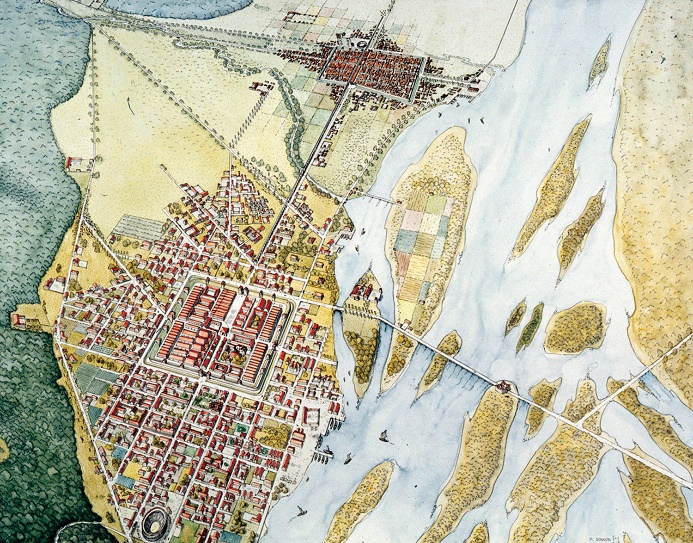 HonfoglalásA Dunától nyugatra fekvő területeket 900­ban elfoglalták a magyar törzsek.2. ábra: Munkácsy Mihály festménye a Honfoglalásról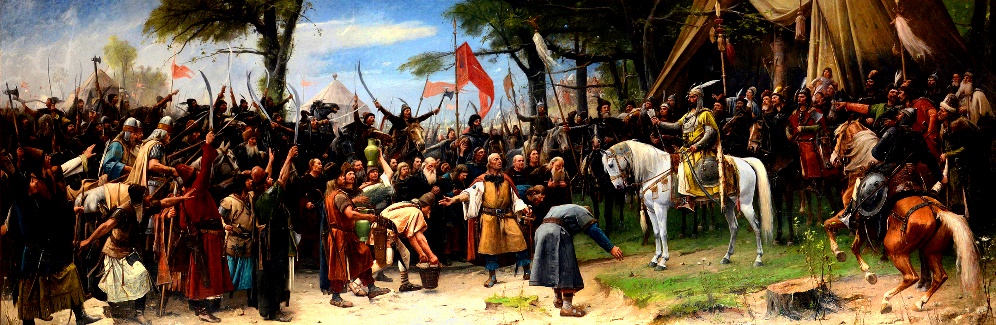 Tatárjárás és az új város1241­42­ben a mongolok elpusztították Pestet és Óbudát. Pár évvel később új város jött létre, a mai város történelmi központja, mely a század végére az ország legjelentősebb városává, olykor királyi székhellyé vált.3. ábra: A tatárjárás ábrázolása a Thuróczi-krónikában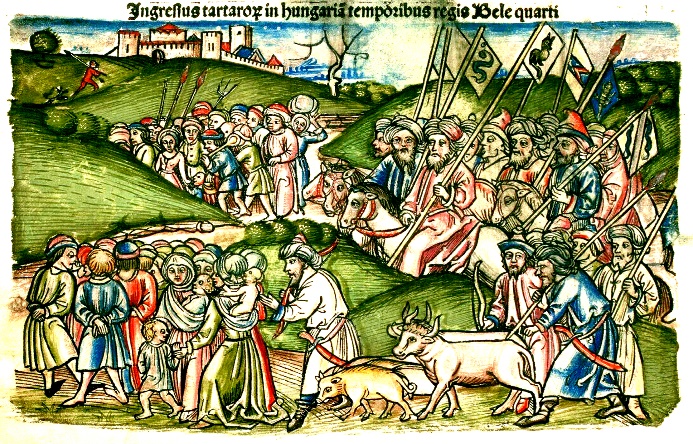 A Magyar Királyság fővárosaBuda a XV. század elejétől tartósan királyi székhellyé vált, német többségű lakossággal. Pest magyar nyelvű város, az országos agrárkereskedelem központja.4. ábra: Buda városa a Nürnbergi krónikában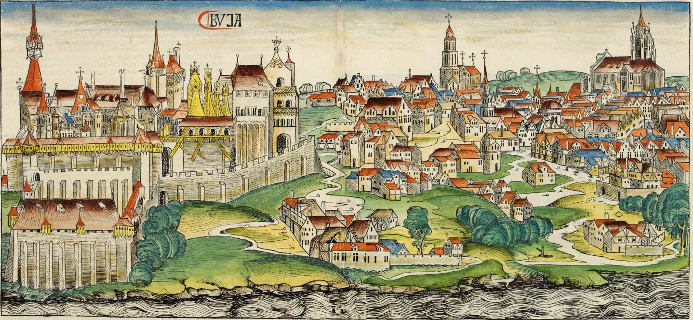 Oszmán uralom koraMár 1526-tól kezdve, de különösen 1686-ban a mai város minden része súlyos háborús károkat szenved. Budán a lakosság többször kicserélődik.5. ábra: Buda és Pest látképe a XVI. században Braun és Hogenberg Civitates Orbis Terrarum VI krónikájában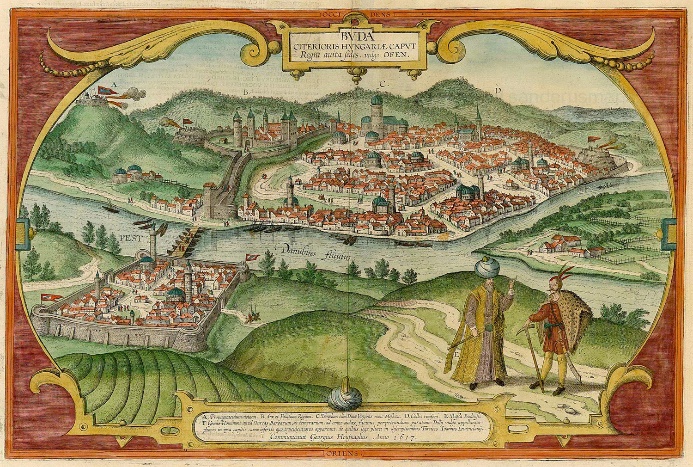 A Habsburg Birodalomban és a felvilágosodás koraBuda, Óbuda és különösen Pest a Habsburg Birodalomban újra fejlődésnek indultak, befogadva az új betelepülőket, polgárokat, iparosokat.6. ábra: Buda és Pest városképe 1787-ben, Joseph és Peter Schaffer műve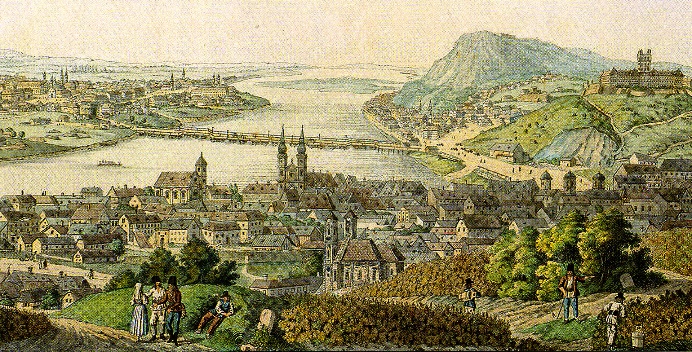 ReformkorKülönösen a reformkori (1825­1848) nemzeti mozgalom eredményeképp a városok az irodalmi­szellemi élet központjává váltak, megkezdődött a polgári Magyarország alapjainak lerakása. Ekkor épül a Lánchíd és a Nemzeti Múzeum, amelyek méltán váltak az ország és a Duna két partján fekvő városok fejlődésének jelképévé.7. ábra: A Lánchíd építése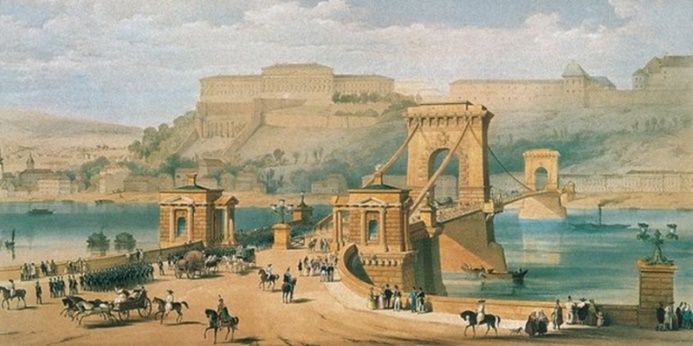 Forradalom és szabadságharc1848. március 15­én kitört a pesti forradalom, Pest az országgyűlés és a magyar kormány székhelyévé vált. A háborúnak 1849 nyarán Habsburg-párti orosz intervenció vet véget. A háború folyamán Budát súlyos háborús károk érték.8. ábra: Az első népképviseleti országgyűlés megnyitása
1848. július 5-én a pesti Vigadóban
(Borsos József, August von Pettenkofen)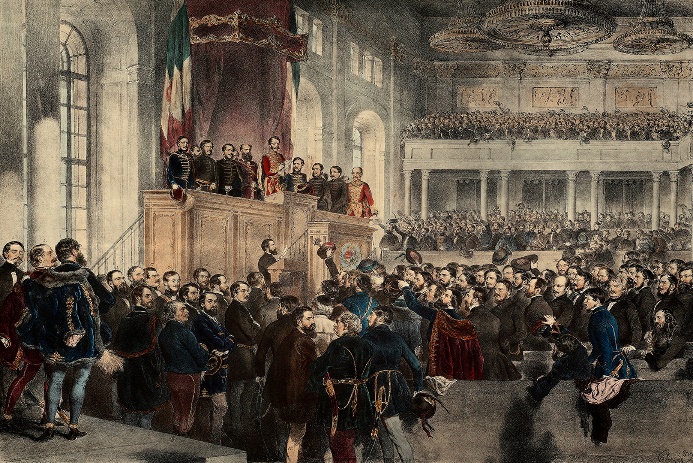 Az Osztrák-Magyar Monarchia koraAz 1867-es osztrák-magyar kompromisszum után 1873­ban Buda, Pest és Óbuda egyesülésével létrejött Budapest, és az Osztrák­Magyar Monarchia egyik fővárosa lett. A kor meghatározó építményei: Szent István bazilika, Országház, az Andrássy út, földalatti vasút, a Margit és a mai Szabadság híd.9. ábra: A budai Királyi palota a Hauszmann-féle nagy átépítés elő korabeli képeslapon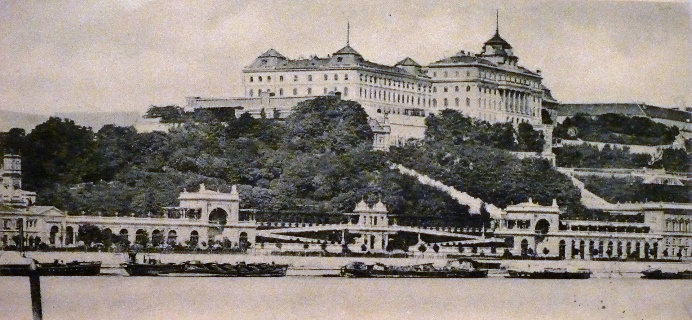 A II. világháború1944-45-ben a várost történetében példa nélküli emberi és anyagi károk érték.
Az 1944. márciusi náci megszállás után a budapesti zsidó lakosságot gettóba zárják, egy részét haláltáborokba deportálják, nagyobb része a háború végéig terrornak van kitéve. A várost ’44. karácsonyától kezdődő két hónapos utcai harcokkal foglalja el a Szovjet Hadsereg.10. ábra: Az 1945-ös harcok során felrobbantott Lánchíd
(Forrás: Fortepan)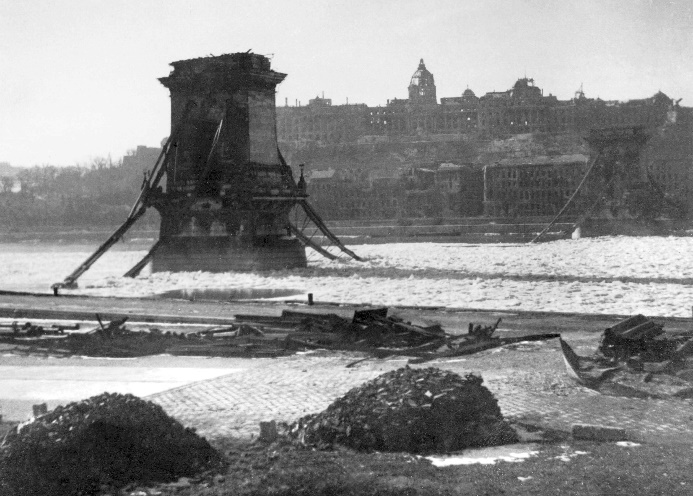 Kommunista korszak1950­ben létrejött „Nagy­Budapest” és az újabb nagymértékű népességnövekedés következtében 1980-ban a népesség meghaladta a 2 millió főt. Ennek következtében az 1960­as évektől Budapesten sorra nagy lakótelepek épültek.11. ábra: A kispesti lakótelep építése a 20. században
(Forrás: Fortepan)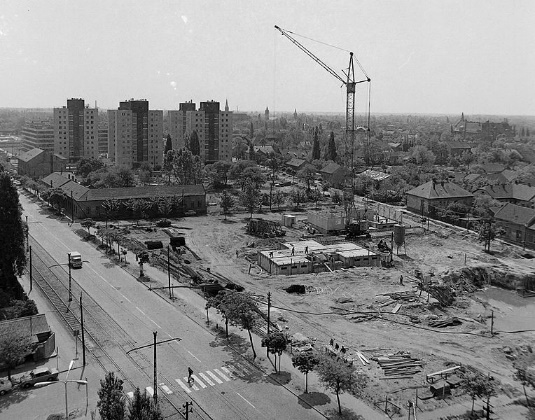 A rendszerváltástól napjainkigAz 1989­es politikai rendszerváltástól kezdődően egészen a közelmúltig Budapest lakossága csökkent, ezzel párhuzamosan a budapesti GDP-ben az ipar részaránya is jelentősen csökkent. Budapest ma az ország legfejlettebb területe és Közép­Európa meghatározó szereplője.Területi adatok, népesség1. táblázat: Budapest fontosabb adatai, 2017. (Forrás: KSH, TÉKA)12. ábra: Budapest népességének alakulása (Forrás: KSH, demográfiai füzetek)A főváros nemcsak az országban, hanem – népességcsökkenése ellenére még – a Kárpát-medencében is a legmagasabb lakosságszámú város (a továbbvezetett lakónépességszám alapján, mely népszámlálási adatokból a születések és a halálozások számával, valamint a vándorlási adatokkal korrigált adat); népsűrűsége 2019-ben 3.332 fő/km2 volt.Az egyes városrészek eltérő szerkezetéből, funkciójából adódóan azonban a kerületenkénti népsűrűség széles tartományban mozog (13. ábra).13. ábra: A budapesti népsűrűség eloszlása kerületenként, 2019. (Forrás: KSH) 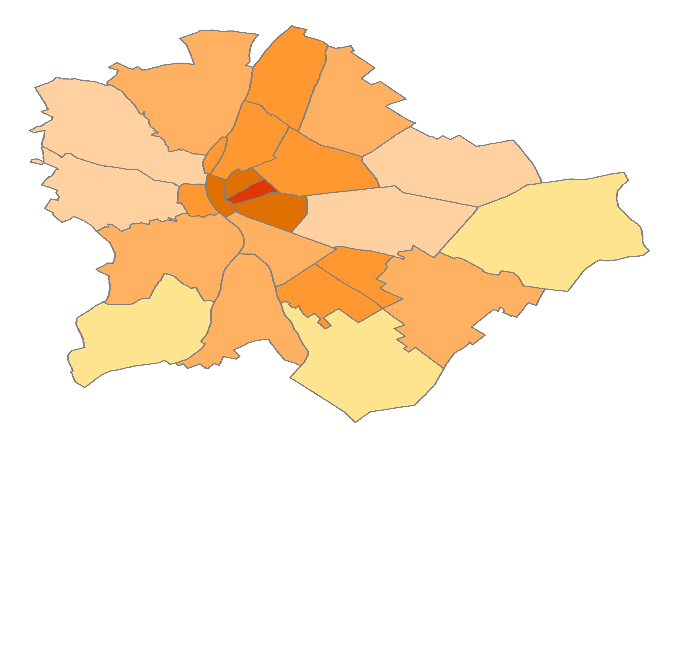 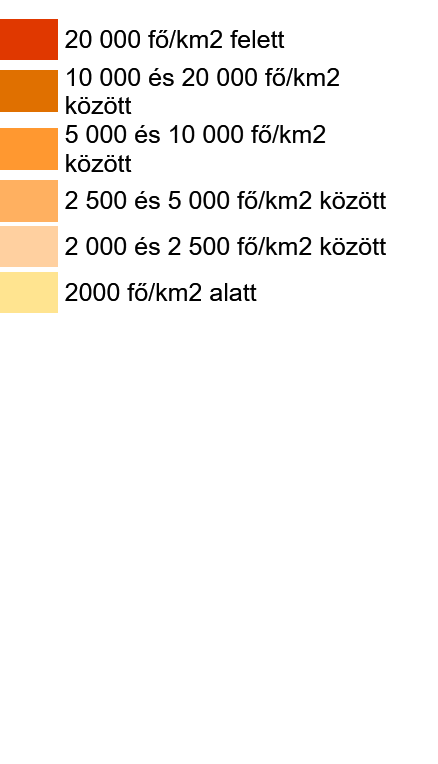 A legmagasabb népsűrűség a városmagot alkotó belső pesti területeket, az V-VIII. kerületeket jellemzi (10-26 ezer fő/km2), a belbudai kerületek közül az I. kerület népsűrűsége viszonylag kiemelkedő, de jóval alacsonyabb, mint a már említett kerületeké. A külső kerületek között szintén jelentős különbségek tapasztalhatók: viszonylag nagy népsűrűségű a IV., XIII., XIV., XIX. és a XX. kerület, ugyanakkor a másik szélsőértéket képviselő XXIII. kerületben kevesebb, mint 600-an élnek négyzetkilométerenként.A népsűrűség mellett fontos mutató az egyes kerületek lakónépességének változása is, ugyanakkor Budapest népességváltozását csak az agglomerációhoz tartozó települések népességváltozásával együtt célszerű értelmezni. 14. ábra: A népesség számának változása 2006 és 2019 között Budapest kerületeiben (Forrás: KSH) 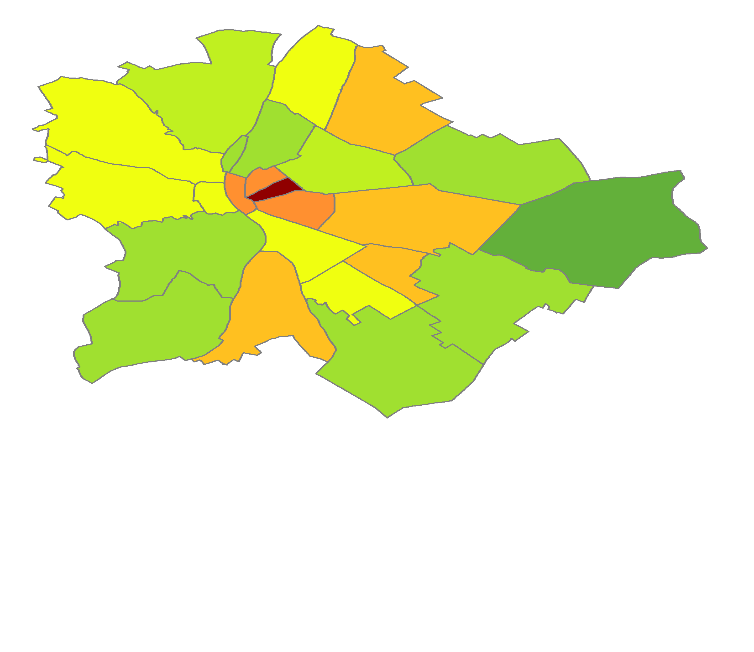 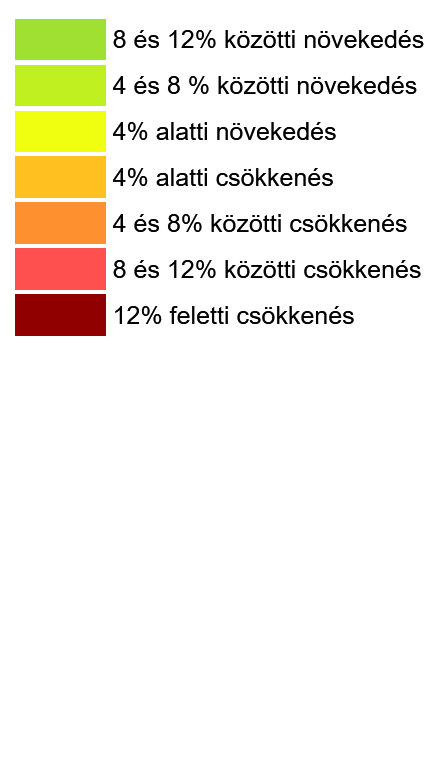 A főváros népessége az ország egyötöde, továbbá az itt élő legalább 1,7 millió fő – a magasabb átlagkereset miatt – országos szinten meghatározó fogyasztói piacot is jelent.Budapesttel szoros kapcsolatban állnak a környező települések, a budapesti agglomeráció lehatárolása ugyanakkor – a területrendezési szempontokon túl – környezetvédelmi szakterületenként is eltérő. A Budapesti Agglomeráció Területrendezési Terve (BATrT), a környezeti zaj értékeléséről szóló kormányrendelet, a légszennyezettségi agglomerációk kijelöléséről szóló minisztériumi rendelet, valamint a funkcionális urbánus környezet (FUA) lehatárolásait az alábbi ábra mutatja be.A népességváltozással általában párhuzamosan megjelenik a műszaki jellegű infrastruktúra és közszolgáltatási igények változása is, amelyek optimális és hatékony biztosítását Budapesten és a különböző szempontú agglomerációkhoz tartozó településeken nagymértékben megnehezíti az a körülmény, miszerint az agglomerációban lévő települések – azon belül Budapest különösen – tervezési szempontból egy egységhez tartoznak, egy műszaki hálózat részei, közigazgatási szempontból viszont – még a fővárosi kerületek is – önállók.E körülményen túl a műszaki infrastruktúrák és a közszolgáltatási igények önkormányzati biztosítása (műszaki-pénzügyi tervezése, fejlesztése, működtetése) alapvetően a vonatkozó törvényi feltételek eredménye, illetve az állami szakpolitikák és szerepvállalás következménye.15. ábra: A budapesti agglomeráció lehatárolásai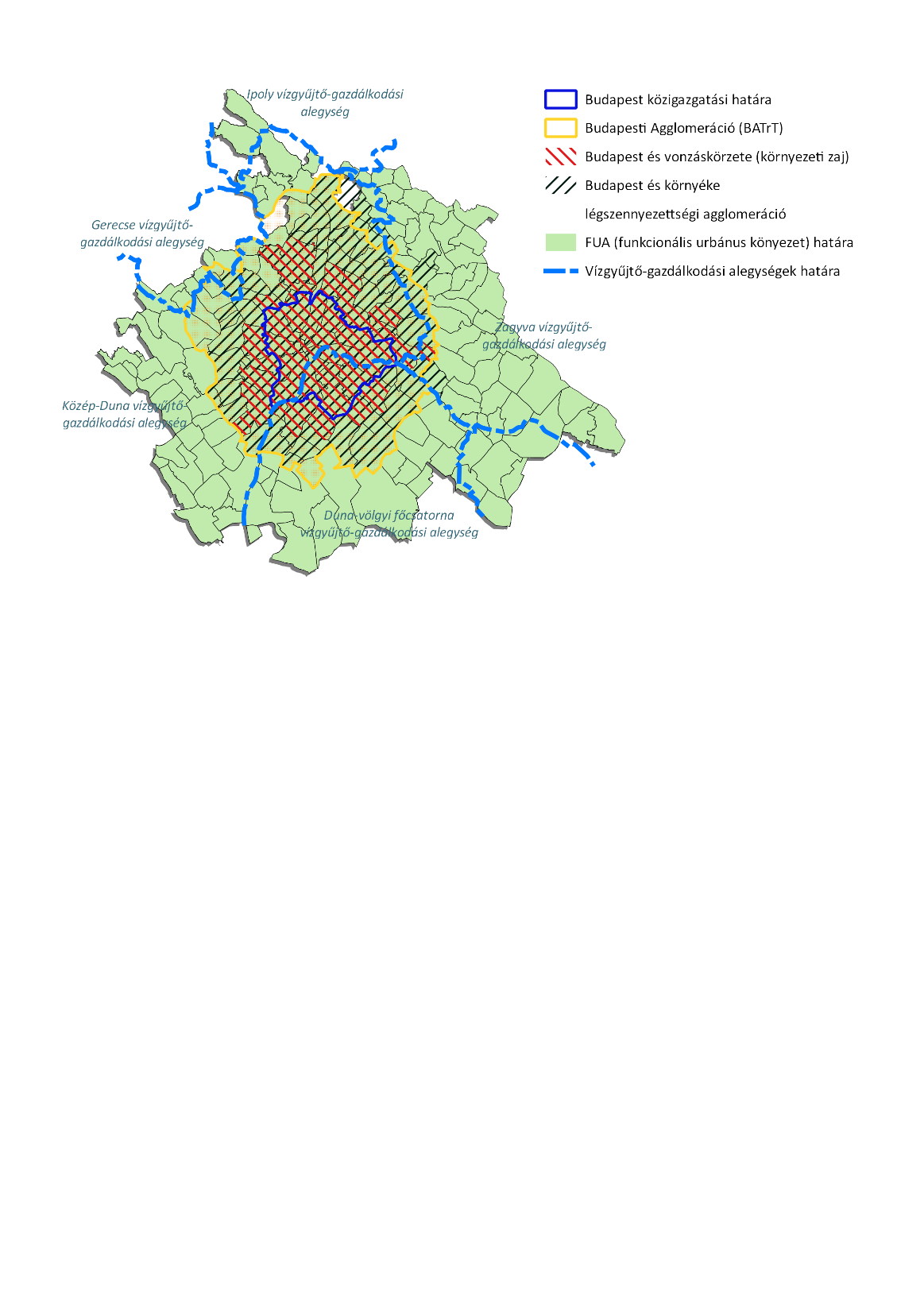 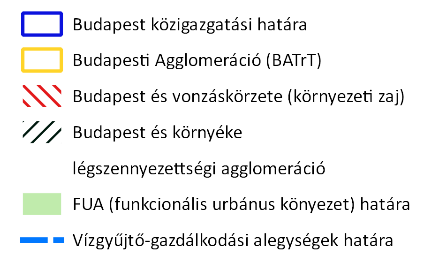 A lakosságszámban Budapesthez hasonló európai városok összehasonlítására szolgál a következő táblázat:2. táblázat: Budapesthez hasonló adottságú európai városok adatai, 2012-2019. (Adatforrás: KSH, Eurostat, Urban Atlas)1 2019. évi adatok, 2 2018. évi adatok, 3 2012-es adat (Urban Atlas* NUTS3 területi egység - Nomenclature of Territorial Units for Statistics (Statisztikai Célú Területi Egységek Nómenklatúrája)** LUZ (Large Urban Zone) – agglomerációs térségFüggelékA fejezet hivatkozásaiTerület525 km2Területi kiterjedés25 km - észak-dél29 km - kelet-nyugatLegmagasabb pontja528 méter - János-hegyLegmélyebb pontja96 méter - Duna vízszintje közepes vízállásnálGellért-hegy legmagasabb pontja235 méterLiszt Ferenc Nemzetközi Repülőtér tengerszint feletti magassága151 méterVI. kerület tengerszint feletti magasságaátlagosan 103-104 méter2018Lakosságszám1.749.7342018Laksűrűség3.332 fő/km22019Lakosságszám1.752.2862019Laksűrűség3.337 fő/km2VárosLakosságTerületNépsűrűségGDP/főLakosságTerületNépsűrűségVáros(ezer fő)1(km2)1(fő/km2)(EUR/fő)2(ezer fő)(km2) 3(fő/km2)Agglomeráció nélkülAgglomeráció nélkülAgglomeráció nélkülNUTS3*Agglomerációval együtt (LUZ**)Agglomerációval együtt (LUZ**)Agglomerációval együtt (LUZ**)Prága1324149626705800022596980324Stockholm9502188505362600230817611311München1472131147327260029095499529Barcelona16371982166727800504124342071Belgrád138923603858n.a.n.a.n.a.n.a.Bukarest18212240758824200247910662326Bécs1897141545725100028549205310Budapest1752152533382290029986393469Varsó1768251734202850030578615355Párizs21602105205719640012882120981065